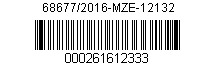 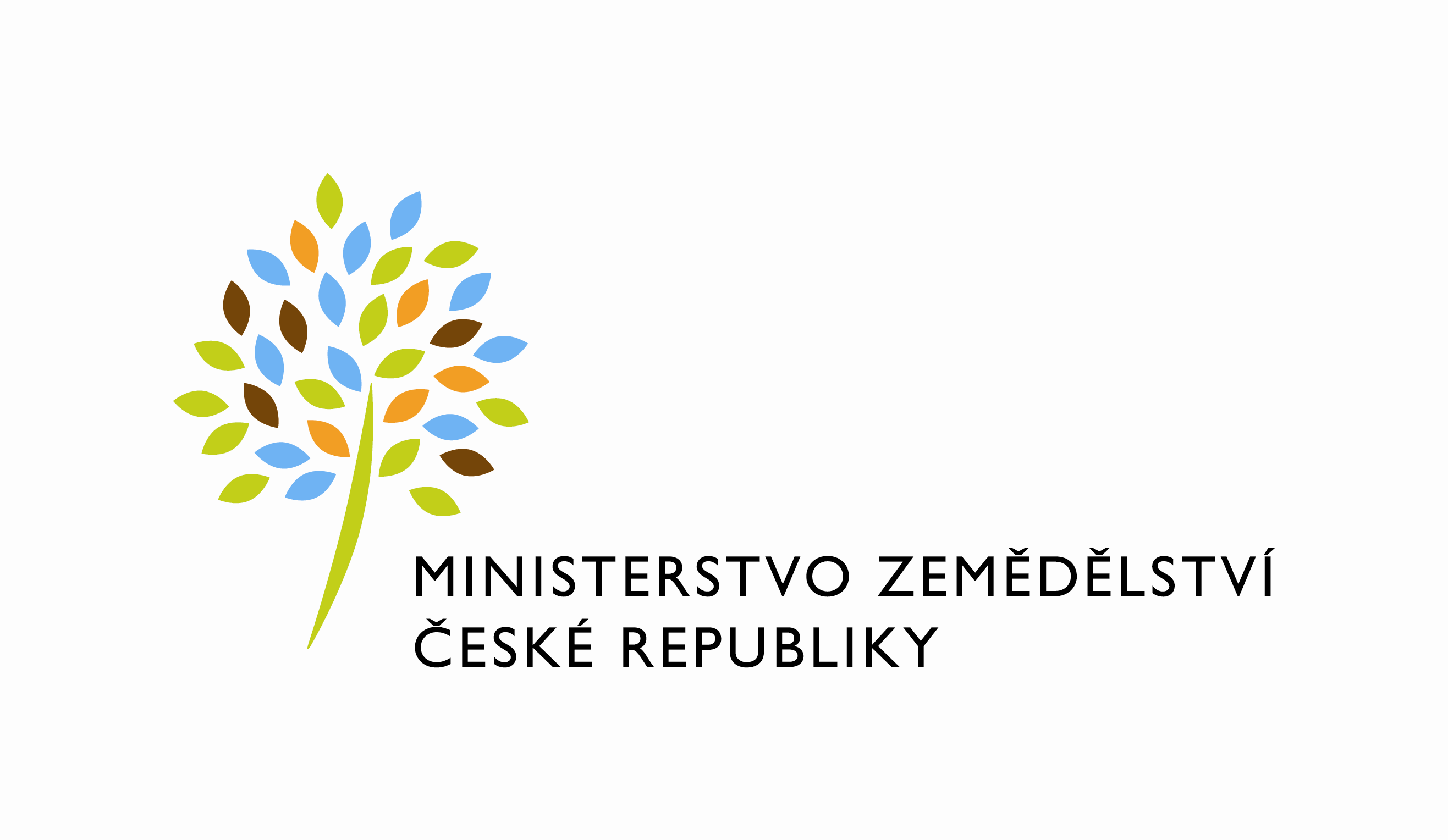  RÁMCOVÁ SMLOUVAna „ nákup automobilů proministerstvO zemědělstvíČást  2 “Číslo smlouvy: 924-2016-12132Článek 1Smluvní strany(dále jen „odběratel“) na straně jedné a(dále jen „dodavatel“)                                                                                                  na straně druhéuzavřely níže uvedeného dne, měsíce a roku podle § 2079 a násl. zákona č. 89/2012 Sb., občanský zákoník, v platném znění (dále jen „OZ“ nebo ,,občanský zákoník“), tuto rámcovou smlouvu (dále jen „rámcová smlouva“ nebo ,,smlouva“)Touto rámcovou smlouvou se provádí plnění veřejné zakázky ,,Nákup osobních automobilů – sedan 4x4, kombi 4x4 a SUV 4x4“, a to část 2. této veřejné zakázky s názvem: „Osobní automobily 4x4 SUV se vznětovým motorem a automatickou převodovkou“.Úvodní ustanoveníČlánek 2Účel rámcové smlouvy2.1. Účelem této rámcové smlouvy je zabezpečit plynulé zásobování odběratele osobními silničními automobily až do výše finančního limitu 10 000 000,- Kč bez DPH, nebo do uplynutí 48 měsíců od podpisu rámcové smlouvy druhou ze smluvních stran, podle toho, která ze skutečností nastane dříve.  Smluvní strany souhlasí s tím, že uvedená finanční částka nemusí být v průběhu účinnosti této rámcové smlouvy vyčerpána a tím nebude nakoupeno tomu odpovídající množství automobilů.      Článek 3Předmět rámcové smlouvy3.1. Předmětem této rámcové smlouvy je stanovení podmínek, platných pro dodávky automobilů specifikovaných v čl. 5 a 6 této rámcové smlouvy, které bude realizovat dodavatel průběžně dle potřeb odběratele na základě jednotlivých objednávek.3.2. Jednotlivé objednávky na předmět plnění veřejné zakázky, který je uvedený v čl. 5. 1. této rámcové smlouvy, je odběratel oprávněn vystavit postupem dle čl. 4 rámcové smlouvy. 3.3. Tato rámcová smlouva není rámcovou dohodou ve smyslu § 131 a násl. zákona č. 134/2016 Sb., o zadávání veřejných zakázek (dále jen ,,ZZVZ“).Článek 4Požadovaný způsob zajištění dodávek automobilů4.1. Odběratel písemně vyzve dodavatele k poskytnutí plnění (dále také jako ,,objednávka“), objednávka bude dodavatelem písemně potvrzena. 4.2.  Odběratel může vyzvat dodavatele k poskytnutí plnění (vystavit objednávku) postupem podle tohoto článku podle svých potřeb až do vyčerpání finančních prostředků podle článku 2 odst. 2.1 této rámcové smlouvy nebo do uplynutí doby, na kterou je rámcová smlouva uzavřena, podle toho, která skutečnost nastane dříve.4.3. Objednávka bude obsahovat potřebné údaje, zejména označení odběratele a dodavatele, přesné určení předmětu plnění, jeho množství, místo dodání, s uvedením kontaktní osoby (jménem, telefonem), která převezme zboží.4.4. Obdrží-li dodavatel objednávku, je povinen do 5 pracovních dnů od obdržení této objednávky tuto objednávku písemně potvrdit, tj. odeslat akceptaci objednávky odběrateli. 4.5. Dodavatel bere na vědomí, že realizace předmětu plnění veřejné zakázky na základě jednotlivých objednávek je právem odběratele a množství jednotlivých objednávek závisí na potřebách odběratele. Pro odběratele z této rámcové smlouvy nevyplývá závazek k vystavení jakéhokoliv minimálního množství objednávek. Odběratel je tedy oprávněn, nikoliv však povinen vystavit jednotlivé objednávky na základě této rámcové smlouvy. Uzavřením této rámcové smlouvy dodavateli nevzniká právo na poskytování jakéhokoliv plnění, ani nárok na úhradu ceny za jakéhokoliv plnění. 4.6. Odběratel je oprávněn zrušit nebo změnit objednávku do doby jejího potvrzení dodavatelem.4.7. Obsah jednotlivé objednávky se řídí touto rámcovou smlouvou a právními předpisy České republiky, a to zejména OZ. OBCHODNÍ PODMÍNKYČlánek 5Předmět plnění 5.1.  Předmětem plnění veřejné zakázky podle této rámcové smlouvy jsou průběžné dodávky osobních silničních automobilů, specifikovaných v čl. 6 rámcové smlouvy a v jednotlivých objednávkách (dále předmět plnění uváděn také jako ,,zboží“ nebo ,,automobily“ nebo ,,dodávka“), a to po dobu 48 měsíců od podpisu rámcové smlouvy druhou ze smluvních stran, nebo do vyčerpání finančního limitu dle čl. 2 odst. 2.1 rámcové smlouvy, podle toho, která ze skutečností nastane dříve, a to na základě jednotlivých objednávek vystavených postupem dle čl. 4 této rámcové smlouvy. Veškeré plnění bude poskytováno za podmínek stanovených v rámci jednotlivých objednávek a této rámcové smlouvy.Článek 6Technická specifikace a předpokládané množství 6.1. Dodavatel se touto rámcovou smlouvou zavazuje dodat automobily specifikované v technické specifikaci dle přílohy č. 2, a to maximálně v množství dle finančního limitu této rámcové smlouvy, který je uvedený v článku 2 odst. 2.1 rámcové smlouvy, a to na základě jednotlivých objednávek vystavených  odběratelem postupem dle čl. 4 rámcové smlouvy, a s dobou dodání dle čl. 7 odst. 7.6 rámcové smlouvy. Dodavatel se zavazuje dodávat automobily až do vyčerpání výše finančního limitu dle čl. 2 odst. 2.1, nebo do uplynutí 48 měsíců od podpisu rámcové smlouvy druhou ze smluvních stran, podle toho, která ze skutečností nastane dříve. Barevné provedení automobilů musí splňovat podmínky stanovené v § 10 odst. 2 zákona č. 361/2000 Sb., o provozu na pozemních komunikacích a o změnách některých zákonů (zákon o silničním provozu), ve znění pozdějších předpisů.6.2. Dodavatel se zavazuje dodávat na základě této rámcové smlouvy odběrateli pouze nové a nepoužité automobily, vyrobené v příslušném roce termínu dodání nebo v kalendářním roce předcházejícím.6.3. Dodavatel je povinen odběrateli nabídnout pro plnění této veřejné zakázky alespoň takové podmínky, které jsou stanoveny touto rámcovou smlouvou.6.5. Rozsah výbavy, která bude součástí  ceny automobilu na základě jednotlivých objednávek, bude variabilní. Odběratel je oprávněn změnit rozsah výbavy nakupovaných automobilů. V případě snížení rozsahu naceněných položek výbavy, viz příloha č. 1 této rámcové smlouvy, je dodavatel povinen snížit cenu za specifikovaný automobil o cenu neodebíraných položek výbavy, jak je uvedeno v příloze č. 1 této rámcové smlouvy. Zároveň je odběratel oprávněn rozšířit rozsah výbavy o položky v příloze č. 1 neuvedené, a to o položky uváděné výrobcem v jeho veřejně přístupném oficiálním ceníku a za maximální přípustnou cenu uvedenou v tomto ceníku k datu objednávky. Při širším rozsahu výbavy bude v odpovídající hodnotě navýšena cena automobilu ve srovnání s cenou uvedenou v  příloze č. 1. Tyto skutečnosti budou součástí jednotlivých objednávek. 6.7. Dodavatel se zavazuje zajistit dle požadavků odběratele originální náhradní díly 
a možnost provádění servisu v servisním středisku dodavatele. Servisní středisko bude minimálně jedno v každém kraji ČR, s výjimkou území Hlavního města Prahy a Středočeského kraje, kde postačuje jedno společné servisní středisko, a to po dobu 10 let od data převzetí posledního automobilu. Seznam servisních míst je uveden v příloze č. 3 této rámcové smlouvy.6.8. Dodané automobily musí být schváleny pro provoz na pozemních komunikacích v souladu se zákonem č. 56/2001 Sb., o podmínkách provozu vozidel na pozemních komunikacích a o změně zákona č. 168/1999 Sb., o pojištění odpovědnosti za škodu způsobenou provozem vozidla a o změně některých souvisejících zákonů (zákon o pojištění odpovědnosti z provozu vozidla), ve znění pozdějších předpisů.6.9. Automobily musí splňovat emisní normu platnou dle aktuálních právních předpisů od 1. září 2015 - EURO 6.	Článek 7Termín a místo plnění, dodací podmínky7.1. Dodavatel se zavazuje dodávat zboží uvedené v článku 5 a 6 této rámcové smlouvy na základě jednotlivých objednávek, a to dle doby plnění uvedené v odst. 7.6 tohoto článku. 7.2. Dodávka zboží bude považována za dodanou jejím převzetím odběratelem a podpisem předávacího protokolu zástupci obou smluvních stran v místě plnění. Jedno vyhotovení předávacího protokolu zůstane odběrateli a druhé vyhotovení bude předáno dodavateli. V předávacím protokolu bude taktéž uvedeno, zda dodané automobily splňují požadavky dle odst. 7.7 tohoto článku, popř. jiné požadavky dle jednotlivé objednávky. Odběratel není povinen zboží převzít, pokud zboží nesplňuje požadavky dle této rámcové smlouvy, popř. dle konkrétní objednávky.7.3. Odběratel nabývá vlastnické právo k dodaným automobilům jejich převzetím, tj. okamžikem podpisu obou smluvních stran na předávacím protokolu. Přechod nebezpečí škody na automobilech vzniká okamžikem převzetí, tj. okamžikem podpisu obou smluvních stran na předávacím protokolu.7.4. Místem plnění je sídlo odběratele, pokud se dodavatel s odběratelem nedohodne jinak. Konkrétní místo plnění včetně adresy bude uvedeno v jednotlivých objednávkách. Případná změna místa plnění nemá vliv na změnu kupní ceny.7.5. Dodavatel se zavazuje dodávat automobily na základě jednotlivých objednávek vystavených postupem dle čl. 4 rámcové smlouvy postupně dle potřeb odběratele, a to i v malých množstvích.7.6. Jednotlivé dodávky automobilů se dodavatel zavazuje plnit max. do 3 měsíců od vystavení jednotlivé objednávky, pokud v konkrétní objednávce není uvedeno jinak.7.7. 	Dodavatel se zavazuje provést na všech automobilech připravených k prodeji kompletní předprodejní servis. Automobily musí být zcela připraveny k okamžitému provozu na pozemních komunikacích, včetně naplnění všech provozních kapalin a 15 litrů paliva. Automobily musí být opatřeny pneumatikami odpovídajícími roční době při předání a nesmí být označeny reklamními prvky (plastové podložky pod RZ), kromě základního továrního označení a ozdobného znaku výrobce. 	Článek 8	Vady      8.1.  Dodavatel je povinen dodat automobily v množství, druhu a jakosti dle článku 5 a 6 této rámcové smlouvy konkretizované jednotlivou objednávkou při dodržení obchodních podmínek sjednaných v této rámcové smlouvě.8.2.  Poruší-li dodavatel povinnosti stanovené v bodu 8.1, jedná se o vady plnění. Odběratel je povinen reklamovat vady bezodkladně po jejich zjištění, přičemž pozdější uplatnění reklamace v záruční době nemá vliv na platnost této reklamace. 8.3.  Zjistí-li odběratel vady týkající se druhu a jakosti dodaných automobilů již při dodání, je oprávněn odmítnout jejich převzetí a od jednotlivé objednávky odstoupit. Odstoupení od jednotlivé objednávky odběratel bezodkladně písemně oznámí dodavateli. 8.4. Vady, plnění, které odběratel zjistí do 30 pracovních dnů po převzetí dodávky, je dodavatel povinen odstranit nejpozději do 3 pracovních dnů od nahlášení vady (e-mailem). Dodavatel odstraní vady bezúplatně. Obdobně postupuje dodavatel i v případě, nevyužije-li odběratel svého práva na odstoupení od smlouvy podle bodu 8.3. 8.5. Na dodávky zboží bude poskytnuta dodavatelem záruka za jakost v délce, kterou dodavatel poskytuje ve svých záručních podmínkách pro uvedený typ vozidla, nejméně však:   a) 4 roky nebo 120 000 ujetých kilometrů na všechny věcné a právní vady na dodaný automobil,   b) 5 roků nebo 150 000 ujetých kilometrů na lak,   c) 12 let na neprorezavění karoserie.Dodavatel je povinen umožnit odběrateli instalaci GPS jednotek a s nimi souvisejících zařízení, bez ovlivnění záručních podmínek vozidel.Záruční doba začíná běžet okamžikem převzetí dodávky odběratelem, tj. podpisem předávacího protokolu dle čl. 7 rámcové smlouvy.Odběratel je oprávněn realizovat záruční servis vozidla prostřednictvím kteréhokoliv servisního místa dodavatele disponujícího příslušným oprávněním. Seznam Dodavatelem doporučených servisních míst pro realizaci záručního servisu tvoří Přílohu č. 3 této smlouvy.8.6. Odběratel si vyhrazuje právo kdykoliv po dobu účinnosti této rámcové smlouvy provést sám nebo jím pověřená osoba kontrolu jakosti (technické specifikace) dodávaného zboží.8.7. Nebezpečí škody na zboží přechází na odběratele okamžikem převzetí zboží odběratelem, tj. podpisem předávacího protokolu dle čl. 7 rámcové smlouvy..Článek 9Cena9.1. Jednotkové ceny za předmět plnění (definovaný v čl. 5 této rámcové smlouvy) jsou včetně příplatků za volitelné položky uvedené v příloze č. 1 této rámcové smlouvy a jsou cenou nejvýše přípustnou a nepřekročitelnou, zahrnující veškeré náklady nezbytné k realizaci dodávek. Tato jednotková cena uvedená v příloze č. 1 této rámcové smlouvy je cenou za jeden automobil. Změna ceny je možná pouze v případě, že v průběhu realizace předmětu plnění dojde ke změnám sazeb DPH. V takovém případě bude cena upravena podle výše sazeb DPH platných v době vzniku zdanitelného plnění.9.2. Veškeré ceny sjednané v této rámcové smlouvě a v jednotlivých objednávkách jsou cenami v korunách českých.Článek 10Platební podmínky10.1. Platba za uskutečněné dodávky předmětu plnění bude prováděna odběratelem bezhotovostním převodem na základě daňového dokladu (dále také „faktura“) vystaveného dodavatelem do 14 kalendářních dnů po řádném předání a převzetí dodávky odběratelem. Přílohou každé faktury bude zástupci obou stran podepsaný předávací protokol potvrzující, že dodávka byla dodána odběrateli v požadovaném množství a kvalitě.10.2. Daňový doklad musí obsahovat č. objednávky, č. j. rámcové smlouvy, ke které se dodávka vztahuje, všechny údaje uvedené v § 29 zákona č. 235/2004 Sb., o dani z přidané hodnoty, ve znění pozdějších předpisů, a  informace povinně uváděné na obchodních listinách dle § 435 odst. 1 OZ.10.3.  Daňový doklad je splatný do 30 kalendářních dnů ode dne jeho prokazatelného doručení odběrateli na adresu jeho sídla. Daňové doklady musí být odběrateli doručeny nejpozději do 15. 12. roku, ve kterém byla vystavena příslušná objednávka, pokud nebude dohodnuto jinak.10.4.  Daňový doklad je považován za uhrazený okamžikem odepsání příslušné finanční částky z účtu odběratele ve prospěch účtu dodavatele.10.5. Odběratel je oprávněn před uplynutím lhůty splatnosti daňového dokladu tento vrátit dodavateli bez úhrady, v případě, že neobsahuje náležitosti stanovené touto rámcovou smlouvou nebo obecně závaznými právními předpisy, není doložen kopií potvrzeného předávacího protokolu, obsahuje jiné cenové údaje nebo jiný druh plnění než dohodnutý ve smlouvě nebo budou-li tyto údaje uvedeny chybně, a to s uvedením důvodu vrácení. Dodavatel je povinen v případě vrácení daňového dokladu provést jeho opravu nebo vyhotovit daňový doklad nový. Důvodným vrácením daňového dokladu přestává běžet původní lhůta splatnosti. Nová lhůta splatnosti dle odst. 10.3 běží znovu ode dne doručení opraveného nebo nově vystaveného daňového dokladu odběrateli.  10.6. Dodavatel je povinen vrátit poskytnuté finanční prostředky nebo jejich část, pokud nedodrží sjednané podmínky nebo pokud mu jeho zaviněním byly poskytnuty neprávem nebo ve vyšší částce, než mu náležely. Vrácení bude provedeno způsobem stanoveným odběratelem.10.7.  Platby budou v korunách českých na základě předložené faktury. 10.8.  Zálohové platby odběratel neposkytuje.Článek 11Sankce11.1.  Dodavatel je oprávněn požadovat na odběrateli úrok z prodlení za nedodržení termínu splatnosti daňového dokladu ve výši 0,01 % z prokazatelně neuhrazené částky včetně DPH za každý i započatý den prodlení. Výše sankce není omezena.11.2.  Dodavatel je povinen uhradit odběrateli smluvní pokutu za nedodržení termínu plnění dodávky zboží dle čl. 7.6 rámcové smlouvy, a to ve výši 0,05 % z ceny nedodaného zboží včetně DPH za každý i započatý den prodlení. Výše sankce není omezena. 11.3.  Dodavatel je povinen uhradit odběrateli smluvní pokutu za nedodržení doby pro odstranění zjištěných vad na základě reklamace dle čl. 8 odst. 8.4 rámcové smlouvy, včetně případů dle poslední věty odst. 8.4, a to ve výši 0,05 % z ceny reklamovaného zboží včetně DPH, a to za každý i započatý den prodlení. Minimální výše sankce je 1000,- Kč za den.11.4. Úrok z prodlení a smluvní pokuta jsou splatné do 30 kalendářních dnů od data, kdy byla povinné straně doručena písemná výzva k jejich zaplacení oprávněnou stranou, a to na účet oprávněné strany uvedený v této písemné výzvě k zaplacení. 11.5. V případě prodlení dodavatele s potvrzením objednávky ve stanovené lhůtě dle čl. 4 odst. 4.4 rámcové smlouvy, je dodavatel povinen uhradit odběrateli smluvní pokutu ve výši 1000,- Kč za každý i započatý den prodlení.11.6. V případě, že dodavatel poruší povinnost mlčenlivosti dle čl. 15 odst. 15.4 rámcové smlouvy, zavazuje se dodavatel uhradit odběrateli smluvní pokutu ve výši 30 000 Kč za každý jednotlivý případ porušení povinnosti.11.7 Uplatněním smluvní pokuty není dotčeno právo odběratele na náhradu škody v plné výši, pokud mu v důsledku porušení smluvní povinnosti dodavatelem vznikne, ani právo odběratele na odstoupení od smlouvy, ani povinnost dodavatele ke splnění povinnosti zajištěné smluvní pokutou, ledaže by odběratel výslovně prohlásil, že na plnění povinnosti netrvá.Článek 12Komunikace smluvních stran 12.1. Veškeré úkony mezi odběratelem a dodavatelem se uskutečňují písemně v listinné nebo elektronické podobě. 12.2.  Písemnosti lze doručit osobně, prostřednictvím osoby, která provádí přepravu zásilek (kurýrní služba), prostřednictvím držitele poštovní licence podle zvláštního právního předpisu, elektronickými prostředky prostřednictvím datové schránky, nebo jiným způsobem, který bude konkretizován v příslušné objednávce. 12.3.  Adresa či kontakty uvedené v jednotlivých objednávkách mohou být měněny jednostranným písemným oznámením doručeným příslušnou smluvní stranou druhé smluvní straně s tím, že takováto změna se stane účinnou okamžikem doručení tohoto oznámení druhé smluvní straně.	SPOLEČNÁ USTANOVENÍ K RÁMCOVÉ SMLOUVĚČlánek 13Doba trvání rámcové smlouvy13.1. Tato rámcová smlouva nabývá platnosti a účinnosti dnem uzavřením smlouvy, tj. dnem podpisu rámcové smlouvy druhou ze smluvních stran. Rámcová smlouva se uzavírá na dobu určitou, účinnosti pozbývá po uplynutí 48 měsíců od podpisu rámcové smlouvy druhou ze smluvních stran, nebo vyčerpáním limitu této rámcové smlouvy uvedeného v článku 2 odst. 2.1, podle toho, která ze skutečností nastane dříve. Přičemž doba trvání kterékoliv jednotlivé objednávky může přesáhnout dobu trvání této rámcové smlouvy, maximálně o dobu plnění dle čl. 7.6 rámcové smlouvy. Vyčerpáním uvedeného finančního limitu stanoveného v čl. 2 odst. 2.1 však končí doba trvání a účinnost všech jednotlivých objednávek.Článek 14Ukončení rámcové smlouvy 14.1. Tato rámcová smlouva bude ukončena, nastane-li některá z následujících skutečností:a)	uplynutím doby, na kterou byla rámcová smlouva uzavřena,b)	dosažením finančního limitu dle čl. 2 odst. 2.1 rámcové smlouvy,c)	písemnou dohodou obou smluvních stran,d)	okamžitým odstoupením od rámcové smlouvy v případech, kdy některá ze smluvních stran poruší podstatným způsobem tuto smlouvu, e) okamžitým odstoupením od rámcové smlouvy v případě, že dodavatel je v úpadku, nebo dodavatel sám podá dlužnický návrh na zahájení insolvenčního řízení, nebo insolvenční návrh je zamítnut proto, že majetek nepostačuje k úhradě nákladů insolvenčního řízení (ve znění zákona č. 182/2006 Sb., o úpadku a způsobech jeho řešení (insolvenční zákon), ve znění pozdějších předpisů), nebo dodavatel vstoupí do likvidace.f) uplynutím výpovědní doby dle odst. 14.8 tohoto článku.14.2. Odstoupit od rámcové smlouvy je oprávněna ta smluvní strana, která svou povinnost neporušila.14.3. Odstoupení od rámcové smlouvy musí být učiněno písemně a prokazatelně doručeno druhé smluvní straně. Odstoupení od smlouvy nabývá účinnosti doručením oznámení o odstoupení druhé smluvní straně.14.4. Odběratel je v souladu s odst. 14.1 písm. d) oprávněn od rámcové smlouvy odstoupit při podstatném porušení této rámcové smlouvy, a to bez jakýchkoliv sankcí vůči odběrateli.14.5.  Za podstatné porušení této rámcové smlouvy ze strany dodavatele se považují zejména následující případy: a) pokud dodavatel opakovaně (minimálně ve třech případech) odmítne potvrdit objednávku dle čl. 4 odst. 4.4, nebo ačkoliv objednávku výslovně neodmítl potvrdit, tuto objednávku nepotvrdí ve lhůtě podle této rámcové smlouvy,b) pokud odběratel odstoupí od některé z jednotlivých objednávek dle odst. 14.6 a 14.7.14.6. Odběratel je oprávněn bez jakýchkoliv sankcí vůči jeho osobě odstoupit od příslušné objednávky v případě dle čl. 8 odst. 8.3 této rámcové smlouvy, nebo v případě, že dodavatel je v úpadku, nebo dodavatel sám podá dlužnický návrh na zahájení insolvenčního řízení, nebo insolvenční návrh je zamítnut proto, že majetek nepostačuje k úhradě nákladů insolvenčního řízení (ve znění zákona č. 182/2006 Sb., o úpadku a způsobech jeho řešení (insolvenční zákon), ve znění pozdějších předpisů), nebo dodavatel vstoupí do likvidace. Odběratel je dále oprávněn bez jakýchkoliv sankcí vůči jeho osobě odstoupit od příslušné objednávky v případě, že dodavatel podstatným způsobem poruší jednotlivou objednávku. Přičemž pro odstoupení odběratele od jednotlivé objednávky platí obdobně ustanovení odst. 14.3 rámcové smlouvy.14.7 Za podstatné porušení jednotlivé objednávky dodavatelem dle odst. 14.6 tohoto článku je považováno, zejména pokud dodavatel nedodá předmět plnění ani po uplynutí 14 kalendářních dnů po řádném termínu dodání.14.8 Odběratel je oprávněn bez jakýchkoliv sankcí vůči jeho osobě a bez uvedení důvodů tuto rámcovou smlouvu vypovědět. Výpovědní doba činí jeden kalendářní měsíc a začíná běžet od prvního dne měsíce následujícího po doručení výpovědi.14.9. Ukončením účinnosti této rámcové smlouvy není dotčena účinnost jednotlivých objednávek v době trvání této rámcové smlouvy. Tímto není dotčena možnost odběratelů od těchto jednotlivých objednávek odstoupit v souladu s odst. 14.6 a 14.7 tohoto článku.14.10. Ukončením účinnosti této rámcové smlouvy z jakéhokoliv důvodu, stejně jako ukončením účinnosti jednotlivých objednávek, nejsou dotčena ustanovení týkající se nároku na náhradu škody, nároku ze smluvních pokut či úroků z prodlení, ustanovení o ochraně informací a mlčenlivosti, ani další ustanovení a nároky, z jejichž povahy vyplývá, že mají trvat i po zániku účinnosti rámcové smlouvy, resp. objednávek.Článek 15Závěrečná ustanovení15.1. Tato rámcová smlouva se řídí právním řádem České republiky, zejména příslušnými ustanoveními OZ. Veškeré spory mezi smluvními stranami vzniklé z této rámcové smlouvy, jednotlivých objednávek nebo v souvislosti s nimi, budou řešeny pokud možno nejprve smírně. Nebude-li smírného řešení dosaženo, budou spory vyřešeny v soudním řízení před obecnými soudy České republiky. 15.2. Rámcová smlouva může být doplňována nebo měněna písemnými číslovanými dodatky, a to pouze v těch částech, které nemají vliv na podmínky předmětného zadávacího řízení. Podstatná změna rámcové smlouvy není přípustná. Za podstatnou změnu rámcové smlouvy jsou považovány změny dle § 222 ZZVZ.15.3.  Dodavatel je srozuměn s tím, že odběratel je povinen dle § 219 odst. 1 ZZVZ zveřejnit na svém profilu zadavatele rámcovou smlouvu včetně všech jejich změn a dodatků i jednotlivé písemně potvrzené objednávky. Dále je dodavatel srozuměn s tím, že dle § 219 odst. 3 ZZVZ odběratel je povinen uveřejnit na profilu výši skutečné uhrazené ceny za plnění veřejné zakázky. Dodavatel tímto uděluje souhlas odběrateli k uveřejnění všech podkladů, údajů a informací uvedených v tomto odstavci a těch, k jejichž uveřejnění je odběratel povinen dle právních předpisů.  Dodavatel svým podpisem níže potvrzuje, že souhlasí s tím, aby obraz rámcové smlouvy včetně jejích příloh a případných dodatků a metadata k této rámcové smlouvě byla uveřejněna v registru smluv v souladu se zákonem č. 340/2015 Sb., o zvláštních podmínkách účinnosti některých smluv, uveřejňování těchto smluv a o registru smluv, ve znění pozdějších předpisů (zákon o registru smluv), a taktéž dodavatel potvrzuje, že souhlasí, aby za stejných podmínek byly zveřejněny jednotlivé písemně potvrzené objednávky (včetně jejich případných příloh a případných změn) a metadata k těmto objednávkám, pokud konkrétní objednávka splňuje podmínky dle uvedeného zákona o registru smluv. Smluvní strany se dohodly, že podklady dle předchozí věty odešle za účelem jejich uveřejnění správci registru smluv odběratel; tím není dotčeno právo dodavatele k jejich odeslání.15.4. Dodavatel se zavazuje během plnění rámcové smlouvy i po jejím ukončení zachovávat mlčenlivost o všech skutečnostech v souvislosti s plněním rámcové smlouvy i jednotlivých objednávek.15.5. Dodavatel je podle ustanovení § 2 písm. e) zákona č. 320/2001 Sb., o finanční kontrole ve veřejné správě a o změně některých zákonů (zákon o finanční kontrole), ve znění pozdějších předpisů, osobou povinnou spolupůsobit při výkonu finanční kontroly prováděné v souvislosti s úhradou zboží nebo služeb z veřejných výdajů.15.6. Dodavatel bez jakýchkoliv výhrad výslovně uvádí, že všechny informace, které poskytne odběrateli v souvislosti s touto rámcovou smlouvou nebo příslušnými objednávkami, nejsou obchodním tajemstvím. 15.7. Odběratel nenese odpovědnost za jakoukoliv škodu vzniklou v souvislosti s uveřejněním či použitím informací, které byly poskytnuty dodavatelem v souvislosti s touto rámcovou smlouvou nebo příslušnými objednávkami. 15.8. Dodavatel prohlašuje, že plněním závazků dle této rámcové smlouvy a příslušných objednávek nezasahuje do práv duševního vlastnictví třetích osob.15.9. Tato rámcová smlouva je vyhotovena ve 3 stejnopisech, z nichž každý bude považován za prvopis. Dodavatel obdrží 1 stejnopis této rámcové smlouvy, odběratel obdrží 2 stejnopisy této rámcové smlouvy.15.10. Na důkaz toho, že smluvní strany s obsahem této rámcové smlouvy souhlasí, rozumí jí a zavazují se k jejímu plnění, připojují smluvní strany své podpisy a prohlašují, že tato rámcová smlouva byla uzavřena podle jejich svobodné a vážné vůle prosté tísně.15.11. Nedílnou součástí této smlouvy je:Příloha č. 1 -  Skladba jednotkové nabídkové ceny pro jednotlivé modely – vyhotoví uchazeč jako součást nabídky.Příloha č. 2 - Technická specifikace automobilů pro jednotlivé modely– vyhotoví uchazeč jako součást nabídky.Příloha č. 3 – Seznam doporučených servisních míst pro záruční servis – předloží dodavatel jako součást své nabídky.odběratel:Česká republika -  Ministerstvo  zemědělstvíČeská republika -  Ministerstvo  zemědělstvíČeská republika -  Ministerstvo  zemědělstvíSídlo: Těšnov 65/17, Praha 1Sídlo: Těšnov 65/17, Praha 1Sídlo: Těšnov 65/17, Praha 1IČO: 00020478IČO: 00020478IČO: 00020478Zastoupená:Zastoupená:Ředitel OVSŘeditel OVSŘeditel OVSKontaktní osoba:Kontaktní osoba:Kontaktní osoba:Ing. Tomáš PisingerIng. Tomáš PisingerIng. Tomáš Pisingertel.: +420 221812730e-mail: tomas.pisinger@mze.cze-mail: tomas.pisinger@mze.czDodavatel:Sídlo:Sídlo:Sídlo:Sídlo:Sídlo:Sídlo:Sídlo:Sídlo:Sídlo: IČO:DIČ:DIČ:DIČ: Zapsán v obchodním rejstříku vedeným  Zapsán v obchodním rejstříku vedeným  Zapsán v obchodním rejstříku vedeným  Zapsán v obchodním rejstříku vedeným  Zapsán v obchodním rejstříku vedeným  Zapsán v obchodním rejstříku vedeným  Zapsán v obchodním rejstříku vedeným  Zapsán v obchodním rejstříku vedeným  Zapsán v obchodním rejstříku vedeným  Oddíl  Oddíl  vložka    vložka    vložka    vložka    vložka    vložka    vložka    dle § 435 odst. 1 zákona č. 89/2012 Sb., občanský zákoník   dle § 435 odst. 1 zákona č. 89/2012 Sb., občanský zákoník   dle § 435 odst. 1 zákona č. 89/2012 Sb., občanský zákoník   dle § 435 odst. 1 zákona č. 89/2012 Sb., občanský zákoník   dle § 435 odst. 1 zákona č. 89/2012 Sb., občanský zákoník   dle § 435 odst. 1 zákona č. 89/2012 Sb., občanský zákoník   dle § 435 odst. 1 zákona č. 89/2012 Sb., občanský zákoník   dle § 435 odst. 1 zákona č. 89/2012 Sb., občanský zákoník   dle § 435 odst. 1 zákona č. 89/2012 Sb., občanský zákoník  Bankovní spojení:Bankovní spojení:Bankovní spojení:Bankovní spojení:Bankovní spojení:Bankovní spojení:Číslo účtu:Číslo účtu:Číslo účtu:Jednající (zastoupený): Jednající (zastoupený): Jednající (zastoupený): Jednající (zastoupený): Jednající (zastoupený): Jednající (zastoupený): Jednající (zastoupený): Jednající (zastoupený): Jednající (zastoupený): tel.: fax:e-mail:e-mail:Kontaktní osoba: Kontaktní osoba: Kontaktní osoba: Kontaktní osoba: Kontaktní osoba: Kontaktní osoba: Kontaktní osoba: Kontaktní osoba: Kontaktní osoba: tel.: tel.: tel.: tel.: tel.: tel.: tel.: tel.: tel.: Podpisy smluvních stranPodpisy smluvních stranV Praze, dne:V …………………………, dne:Odběratel:Dodavatel: Mgr. Pavel Brokeš ředitel odboru vnitřní správyDodavatel: 